Publicado en Barcelona el 09/10/2019 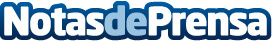 eShow Madrid, la feria referente del sector, vuelve los días 29 y 30 de octubreCanales como los marketplaces, retos como las roturas de stock, la omnicanalidad y las entregas on time, formarán parte de las temáticas principales de la feria eShow Madrid. 12.100 profesionales, 350 speakers y 130 expositores se darán cita en el pabellón 5 de Ifema los días 29 y 30 de octubreDatos de contacto:Jessica Casado933094941Nota de prensa publicada en: https://www.notasdeprensa.es/eshow-madrid-la-feria-referente-del-sector Categorias: Marketing Eventos E-Commerce Software Dispositivos móviles http://www.notasdeprensa.es